Crack the Code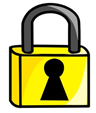 Harder IndicesA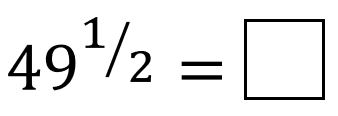 B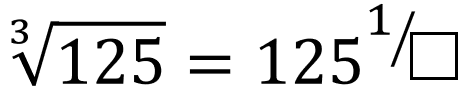 C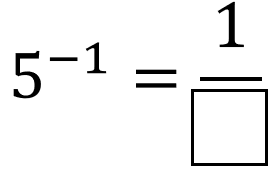 D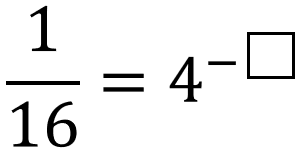 E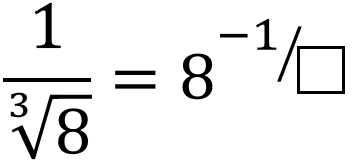 F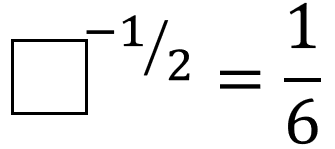 G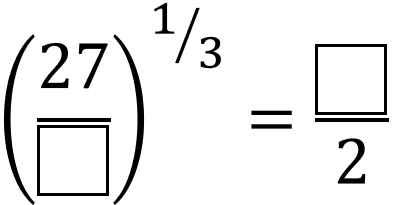 H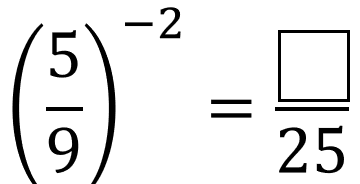 I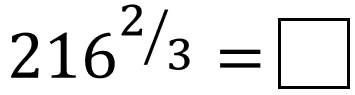 J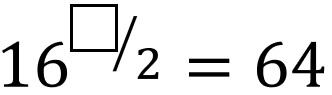 K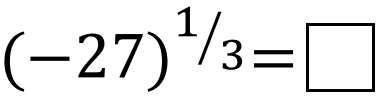 L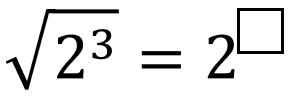 M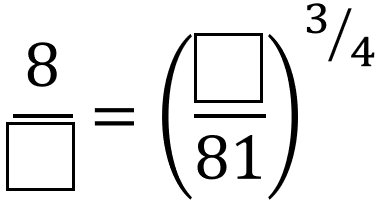 N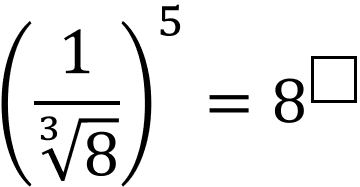 O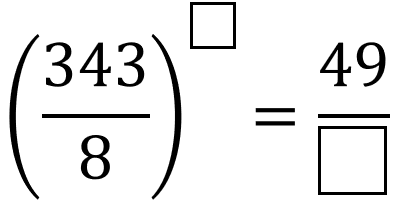 P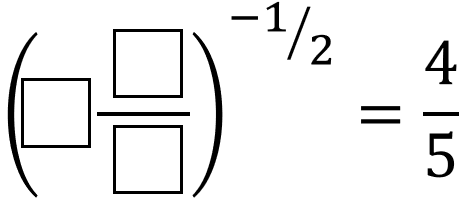 Q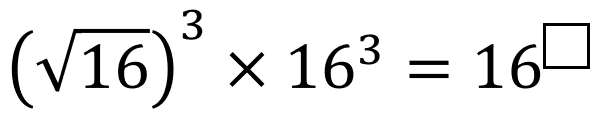 R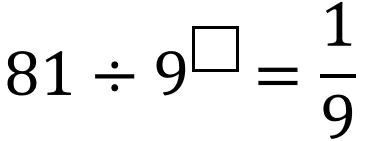 To get the three-digit code, add together all the numbers in the boxes. To get the three-digit code, add together all the numbers in the boxes. To get the three-digit code, add together all the numbers in the boxes. To get the three-digit code, add together all the numbers in the boxes. 